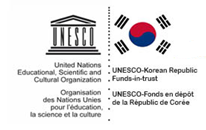 Question goes here:Question goes here:Question goes here:Question goes here:Question goes here:Question goes here:Question goes here:Question goes here:Question goes here:Question no:01ContentQuestion type:L/M/HUnit:Generic comp?Question no:02ContentQuestion type:L/M/HUnit:Generic comp?Question no:03ContentQuestion type:L/M/HUnit:Generic comp?Question no:04ContentQuestion type:L/M/HUnit:Generic comp?Question no:05ContentQuestion type:L/M/HUnit:Generic comp?Question no:06ContentQuestion type:L/M/HUnit:Generic comp?Question no:07ContentQuestion type:L/M/HUnit:Generic comp?Question no:08ContentQuestion type:L/M/HUnit:Generic comp?Question no:09ContentQuestion type:L/M/HUnit:Generic comp?